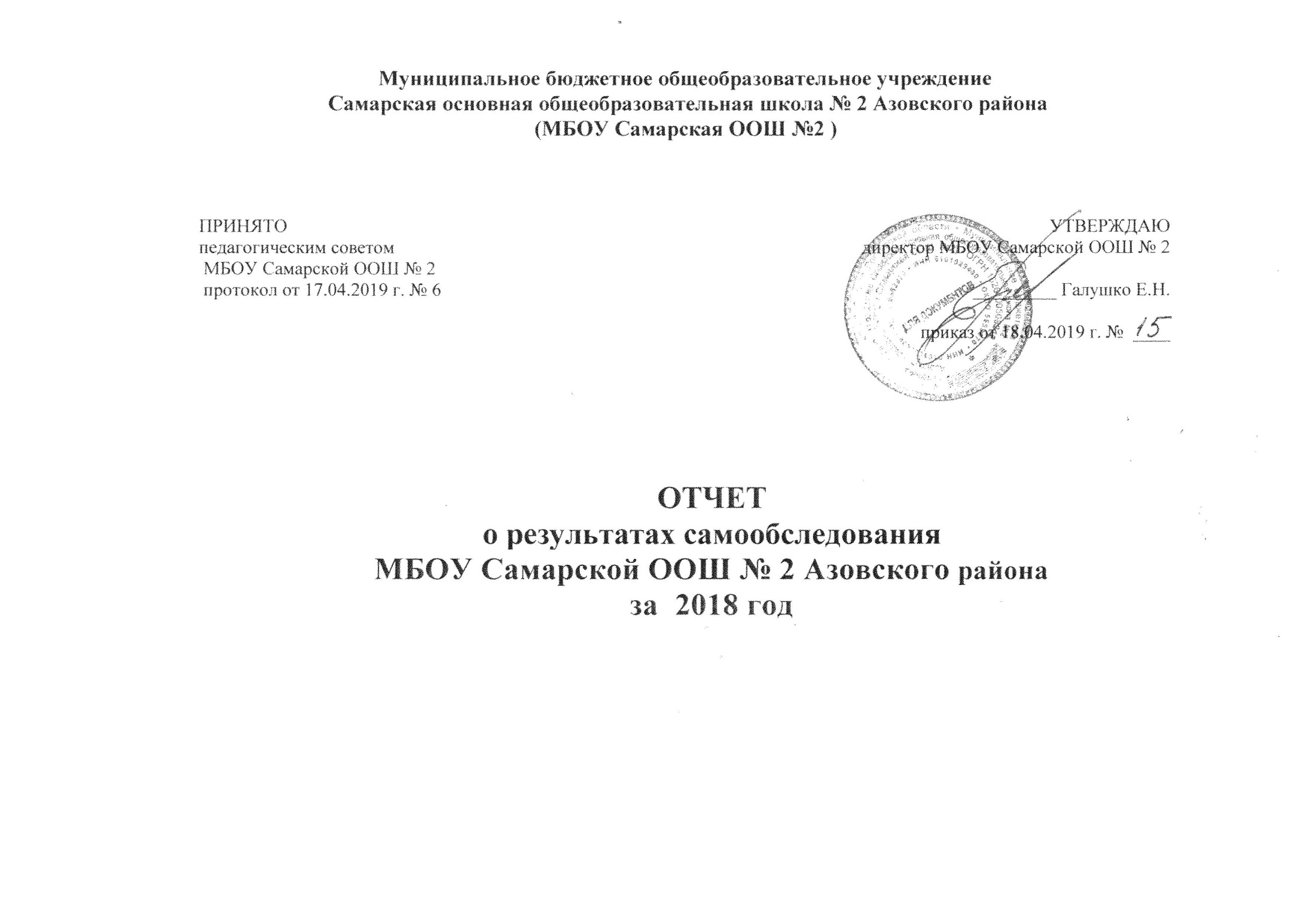 Общие сведения об образовательном учрежденииАНАЛИТИЧЕСКАЯ  ЧАСТЬ. 1. ОБЩИЕ СВЕДЕНИЯ ОБ ОБЩЕОБРАЗОВАТЕЛЬНОЙ ОРГАНИЗАЦИИ 1.1. Полное наименование общеобразовательного учреждения в соответствии с Уставом: Муниципальное бюджетное общеобразовательное учреждение Самарская основная общеобразовательная школа № 2  Азовского района.1.2. Юридический адрес: 346751 Ростовская область, Азовский район, село Самарское, пер. Кагальницкий, 821.3. Фактический адрес: 346751 Ростовская область, Азовский район, село Самарское,  пер. Кагальницкий, 82Телефон: (86342) 20-3-40, адрес электронной почты: mou-samara2@yandex.ru, адрес сайта: http://samara-2.ru1.4.Тип: общеобразовательное учреждение1.5. Вид: Основная общеобразовательная школа.1.6. Учредитель: Азовский районный отдел образования1.7. Лицензия на образовательную деятельность: серия 61Л01 №0000675, регистрационный № 3434 от 16 мая 2013 года, выдана Региональной службой по надзору и контролю в сфере образования Ростовской области, срок действия – бессрочно.1.8. Свидетельство о государственной аккредитации: Серия 61А01 № 0001182, выдано Региональной службой по надзору и контролю в сфере образования Ростовской области от 28 апреля 2028 года1.9. Директор общеобразовательного учреждения: Галушко Елена Николаевна1.10. Дата создания общеобразовательного учреждения 1922 год.1.11. Организационно-правовое обеспечение образовательной деятельности общеобразовательной организации:- Устав, утвержденный решением Азовского районного отдела образования от 18.09.2015 г. № 546.Основной целью деятельности организации является осуществление образовательной деятельности в интересах личности, общества, государства; формирование общей культуры личности; воспитание у обучающихся гражданственности, трудолюбия, уважения к правам и свободам человека, любви к окружающей природе, Родине, семье; обеспечение охраны здоровья, прав о свобод обучающихся; создание благоприятных условий для разностороннего развития личности.2. Система управления школой.Управление школой осуществляется на принципах единоначалия и самоуправления.В школе развиваются формы государственно-общественного управления, которые представлены:МБОУ Самарская  ООШ № 2 Азовского района находится в селе Самарском Азовского района. В селе расположены сельский Дом культуры, Детская школа искусств библиотека, Цент детского творчества что позволяет выстраивать сотрудничество.Большинство семей обучающихся проживают в домах типовой застройки: 75 % процентов в близи со школой, 25 % в близлежащем х. Задонском.Основной вид деятельности – реализация общеобразовательных программ начального, основного образования. Для осуществления учебно-методической работы в школе функционируют предметные методические объединения:- естественно-научных и математических дисциплин,- общих гуманитарных и социально-экономических дисциплин,- педагогов начального образования.По рейтинговым оценкам внутренняя среда школы характеризуется как благополучная, обеспечивающая жизненный успех всем участникам образовательного процесса.МБОУ Самарская  ООШ № 2 Азовского района находится в селе Самарском Азовского района. В селе расположены сельский Дом культуры, Детская школа искусств библиотека, Цент детского творчества что позволяет выстраивать сотрудничество.Большинство семей обучающихся проживают в домах типовой застройки: 75 % процентов в близи со школой, 25 % в близлежащем х. Задонском.Основным видом деятельности Школы является реализация общеобразовательных программ начального общего, основного общего образования. Также Школа реализует образовательные программы дополнительного образования детей и взрослых.3. Оценка образовательной деятельностиОбразовательная деятельность в школе организуется в соответствии с Федеральным законом от 29.12.2012№273-ФЗ, ФГОС начального, основного общего образования, СанПиН 2.4.2.2821-10, основными образовательными программами по уровням, включая учебные планы, годовые календарные учебные графики, расписанием занятий.Учебный план 1-4 классов ориентирован на 4-х летний нормативный срок освоения ООП начального общего образования (реализация ФГОС НОО), в 5-9классов на 5-летний  нормативный срок освоения ООП основного общего образования (реализация ФГОС ООО).Школа осуществляет образовательный процесс в соответствии с уровнями общеобразовательных программ: уровень - образовательные программы начального общего образования; уровень - образовательные программы основного общего образования;Для каждого уровня образования определяется нормативный срок ее освоения: для образовательной программы начального общего образования - 4 года (1-4 классы); для образовательной программы основного общего образования - 5 лет (5-9 классы);В 2018 учебном году школа работала в условиях введения федеральных государственных стандартов начального общего образования как приоритетного направления реализации национальной образовательной инициативы «Наша новая школа» Школа работала по программе развития «Формирование готовности педагогического коллектива к работе по новым ФГОС, новому подходу к воспитанию учащихся и создание условий для нового качественного образования». Приоритетным направлением работы школы стало обеспечение качественного образования, направленного на формирование у учащихся определенных знаний и ценностей, определение его жизненного профессионального пути, сохранение и укрепление здоровья.Перед педагогическим коллективом школы были поставлены задачи, направленные на создание условий: для реализации доступности, качества и эффективности образования, способствующие развитию и саморазвитию нравственной, гармоничной, физически здоровой личности, способной к творчеству и самоопределению, а также на создание условий перехода обучения на ФГОС второго поколения.В учебном плане на учебный год учтены особенности обучения и воспитания школы и запросы обучающихся и их родителей (законных представителей). При составлении учебного плана соблюдались преемственность между уровнями обучения и классами, сбалансированность между предметными циклами, отдельными предметами. Учебный план создан на основании базисного учебного плана.Рабочие учебные программы разработаны в соответствии с Положением о рабочей программе учебных курсов, предметов и дисциплин, утвержденным 31.08.2018 года, и на основе соответствующих примерных основных образовательных программ. Рабочие учебные программы обеспечивают достижение обучающимися результатов освоения основных образовательных программ, установленных соответствующими федеральными государственными образовательными стандартами.Режим работы учреждения:5-дневная учебная неделя для учащихся 1 -4 классов;5-дневная учебная неделя для учащихся 5- 9 классов; продолжительность урока - 45 минут.Воспитательная работаВоспитательная система школы - это система, генерирующая целостный воспитательный процесс путем интеграции двух основных подсистем школы: обучающей и воспитывающей. Она объединяет все педагогические воздействия на ребенка, создавая единое воспитательное пространство, в котором происходит развитие личности ученика. Обучающая подсистема должна дать учащимся уровень образованности, соответствующий их потенциалу и обеспечивающий дальнейшее развитие личности; воспитывающая подсистема должна создать у детей систему ценностей, которая обеспечит стремление к саморазвитию и самосовершенствованию во всех аспектах человеческой деятельности.Функции воспитательной системы:- организация целостного учебно-воспитательного процесса (единство целей, содержания, форм и	методов);разработка и реализация программ воспитания, в рамках которых проектируются и создаются наиболее благоприятные условия для всестороннего развития учащихся;совместная творческая и развивающая деятельность школы, семьи, общественности;развитие гуманистических отношений между взрослыми и детьми;формирование творческого потенциала личности учащегося.Принципы и концепция осуществления воспитательной работы:Направленность воспитательной деятельности школы заключается в поиске внутренних источников развития, рационального использования накопленного инновационного потенциала, используя основные принципы: партнерство, целостность, саморазвитие.Основной целью воспитательной деятельности школы является развитие личности учащихся, раскрытие потенциала творческих способностей, социализация обучающихся на основе традиционных ценностей российского общества.Данная цель предполагает решение следующих воспитательных задач:- обеспечить уровень образования и духовно-нравственного воспитания, соответствующий современным требованиям, на основе	системногообновления содержания воспитания и образования, внедрения современных педагогических технологий и инноваций; создать психолого-педагогические условия, учитывающие индивидуально-личностный потенциал учащихся, для лучшей реализации общих целей обучения;развить у учащихся самостоятельность мышления и способность к самообразованию и саморазвитию;- сформировать чувство гражданственности, любви к Родине и семье; уважительное отношение к духовному и культурному наследию своего народа и народов мира.обеспечить адресную поддержку одаренных детей и детей-инвалидов в различных областях интеллектуальной и творческой деятельности;создать условия для сохранения и укрепления здоровья школьников.Таким образом, поставленные задачи призваны развить в учащихся общечеловеческие ценности, сделать их членами социума, выполняющими единые нормы и требования многонационального общества, и воспитать личность с собственной системой нравственных и культурных ценностей.В школе имеется воспитательная программа школы, план воспитательной работы на учебный год, на каждый месяц. Каждый классный руководитель имеет план воспитательной работы с классом на учебный год. Воспитательную деятельность регламентируют локальные акты школыПриоритетные направления воспитательной работыСистема внеурочной воспитательной работы включает в себя традиционные мероприятия, такие как: «Праздник первого звонка», Уроки мужества, « Осенний бал», смотр песни и строя, фестиваль «Дружба народов», новогодние праздники и дискотеки; Дни здоровья; праздник последнего звонка; выпускные вечера, профилактические недели и т.д.В школе большое место отводится спортивно-оздоровительной работе. В течение года учащиеся были участниками областных вебинаров «Управляй своим здоровьем», всероссийской акции «Я выбираю спорт как альтернативу пагубным привычкам». В течение всего учебного года проводились Дни здоровья, праздник здоровья «Все краски уходящего лета», соревнования между классными коллективами по мини-футболу, пионерболу, шахматам и шашкам.В школе действует ученическое самоуправление:« Союз верных друзей». Органы ученического самоуправления планируют, организуют внеурочную деятельность в школе, следят за дежурством по школе, активно поддерживают и развивают школьные традиции, помогают в проведении общешкольных мероприятий.В рамках модернизации образования школа широко использует информационные технологии в воспитательной работе. Компьютерные технологии стали неотъемлемой частью воспитательного процесса во всех его областях. Для поиска необходимых материалов активно используется ресурсы Интернета.Система дополнительного образованияДополнительное образование - особая подсистема общего образования, обеспечивающая: развитие интересов и способностей личности; ее индивидуальный образовательный путь на основе свободного выбора содержательной деятельности; развитие социального и профессионального самоопределения.Дополнительное образование является дополнением к основному базовому образованию, предполагающему расширение и углубление базовых знаний и превышающему базовый учебный курс, т.е. ознакомление с областями знаний, выходящих за рамки образовательных программ, работа с одарёнными детьми.Работа дополнительного образования в школе строится на принципах природосообразности, индивидуальности, гуманизации, демократии, непрерывности, творческого развития личности, свободного выбора каждым ребёнком вида и объёма деятельности, дифференциации образования с учётом реальных возможностей каждого учащегося.Основными задачами дополнительного образования являются:-обеспечение необходимых условий, учитывающих индивидуально-личностный потенциал учащихся, способствующих развитию мыслительных и творческих возможностей, укреплению здоровья и профессионального самоопределения учащихся;-создание предпосылок для формирования мотивации и интереса детей к творчеству;-социальная адаптация и реабилитация учащихся на основе духовных ценностей отечественной и мировой культуры;-формирование общей культуры;-организация содержательного досуга.Функции дополнительного образования:- образовательная функция - в детских творческих объединениях каждый учащийся или воспитанник общеобразовательного учреждения имеет возможность удовлетворить (или развить) свои познавательные потребности, а также получить подготовку в интересующем его виде деятельности;социально-адаптивная функция - занятия в кружках, секциях и студиях позволяют значительной части учащихся (особенно неуспевающих в учёбе или не соответствующих школьным требованиям в поведении) получить социально значимый опыт деятельности и взаимодействия, испытать «ситуацию успеха», научиться самоутверждаться социально адекватными способами; коррекционно-развивающая функция - учебно-воспитательный процесс детского объединения дополнительного образования позволяет развить интеллектуальные, творческие и физические способности каждого ребёнка, а также подкорректировать некоторые отклонения в его развитии; -воспитательная функция - содержание и методика работы детского творческого объединения оказывают значительное влияние на развитие социальнозначимых качеств личности, в формировании коммуникативных навыков, воспитания у ребёнка социальной ответственности, коллективизма и патриотизма.Организационные формы дополнительного образования: Формы организации детских объединений:кружки;секции.Формы учебных занятий: занятия в учебных кабинетах;экскурсии.Массовые формы учебной работы:концерты;выставки;конкурсы;фестивали;творческие отчеты;творческие проекты.Учащиеся активно принимали участие в общешкольных, районных, областных и Всероссийских мероприятиях, выставках, конкурсах:Работа с родителямиОдним из важных направлений работы школы является работа с родителями. Традиционная, прочно вошедшая в жизнь школы форма работы - классное родительское собрание - высший общественный орган, определяющий своими решениями задачи и направления работы родительского коллектива класса в школе, а также воспитания детей в семье.Состоялось общешкольное родительское собрание на тему«Чем живёт школа сегодня: успехи, достижения учебной и воспитательной деятельности».В школе практикуются индивидуальные формы работы с родителями - педагогические консультации, организуемые для конкретизации, уточнения знаний об индивидуальных особенностях ребенка и их обусловленности семейным воспитанием.Наряду с общешкольными, классными родительскими собраниями, проводится и ряд других мероприятий: походы, поездки совместно с родителями; классные вечера отдыха, праздники (1-4, 5-7 классы); посещение родителями общешкольных мероприятий.Классные руководители тесно взаимодействуют с членами родительского комитета. Родители оказывают помощь в ремонте кабинетов, организации классных мероприятий, поездок.К проблемам и мероприятиям школы привлекался общешкольный родительский комитет.Состояние здоровья. Организация питания.Одно из важнейших направлений реализации государственной образовательной инициативы «Наша новая школа» является формирование здорового и безопасного образа жизни детей.В 2018 году продолжилась работа по созданию условий для улучшения показателей соматического и психического здоровья школьников, совершенствованию организации межведомственных профилактических и оздоровительных мероприятий, внедрению современных здоровьесберегающих технологий.Все дети прошли диспансерное обследование. Проведен анализ состояния здоровья учащихся школы. Выявлены нарушения в здоровье и хронические заболевания.По профилактике различных заболеваний проводились уроки «Здоровья» в 5 классе. В школе ежемесячно проходят Дни здоровья.Вопросы безопасности и охраны здоровья детей неоднократно обсуждались на заседаниях педагогического коллектива учителей и родительских собраниях. Результаты анкетирования родителей показали, что большинство из них положительно оценили такие школьные факторы, влияющие на здоровье детей, как: создание безопасных условий в школе; санитарно-гигиенические условия; температурный режим, освещение, чистота и порядок, озеленение, школьная мебель; психологический комфорт ученика в отношениях с другими школьниками и учителями; культурно-просветительская, профилактическая работа, пропаганда здорового образа жизни.Комната рассчитана на 10 посадочных мест. Организованы две большие перемены по 20 минут. Количество учащихся, охваченных питанием в школе - 100%.4. Содержание и качество подготовкиОбщая численность обучающихся на 01.09.2018 г. Составила 98 человек.На конец года в школе обучалось 107 обучающихся, из них: в начальной школе - 46 обучающихся , в основной школе - 61 обучающийся ,Средняя наполняемость классов составила:1-4 классы – 11,5 человек:5-9 классы – 13,2 человек.Сравнительный анализ качества обученностиСтатистика показателей за 2016-2018 годыИтоги полугодия выглядят следующим образом:Результаты ВПР апрель 2018 годаРезультаты ВПР октябрь 2018 годаУчастие в школьном этапе « Всероссийской олимпиады школьников»Результаты ГИА выпускников 9 классаВ течение учебного года в школе велась целенаправленная, планомерная, систематическая подготовка участников педагогического процесса к ГИА-9. В соответствии с нормативно-правовыми документами по организации и проведению ГИА-9, был разработан план-график подготовки учащихся к ОГЭ. который был утвержден директором школы.В начале учебного года сформирована база данных по обучающимся школы для сдачи ОГЭ-2018, которая обновлялась в течение года, оформлен информационный стенд, посвященный ГИА-9, а так же информационные стенды в предметных кабинетах. Учителя-предметники уделяли большое внимание разбору различных вариантов тестовых заданий на уроках, элективных курсах, дополнительных и индивидуальных. Проведены внутришкольные пробные экзамены по русскому языку и математике, а также предметам по выбору в форме и по материалам ОГЭ.В течение года осуществлялось постоянное информирование обучающихся 9 класса и их родителей по вопросам подготовки к ГИА-9 через родительские и ученические собрания, на которых они знакомились с перечнем нормативно-правовой документации, методическими рекомендациями по организации деятельности выпускников во время подготовки и прохождения ГИА. Данная информация зафиксирована в протоколах родительских и ученических собраний, которые содержат дату проведения, тему собрания, список присутствующих, их росписи в получении соответсвующей информации.До сведения обучающихся и их родителей своевременно доводились результаты диагностических работ, учителя-предметники проводили анализ работ с целью выявления причин неудач обучающихся и устранения пробелов в знаниях, на протяжении года проводились корректировки работы планов мероприятий по подготовке к ГИА-9.Вопрос подготовки к ГИА-9 в течение года был на внутришкольном контроле. Просматривалась работа с бланками, КИМами, посещаемость занятий обучающимися, наличие информационных уголков в классах, организация подготовки к ОГЭ на уроках и индивидуальных занятиях.В соответствии с планом внутришкольного контроля администрацией школы были проведены тематические проверки и проанализирована работа по следующим показателям: выполнение общеобразовательных программ в выпускных классах; организация повторения учебного материала; соответствие уровня знаний выпускников 9 классов обязательному минимуму содержания основного общего образования и обязательному минимуму содержания среднего общего образования и требованиям к уровню подготовки выпускников (административные контрольные работы); готовность ОУ к проведению государственной итоговой аттестации; выполнение указаний к ведению классного журнала, устранение замечаний по ведению журнала; система учета знаний учащихся; выполнение требований к заполнению аттестатов и приложений к ним.Проверяя данное направление подготовки к государственной итоговой аттестации отмечаем: строгое соблюдение порядка проведения государственной итоговой аттестации основного общего и среднего общего образования. составление диагностических карт и таблиц для сбора, обработки следующих сведений:результаты ОГЭ по русскому языку и математики;распределение выпускников;анализ уровня подготовки и проведения государственной	итоговой аттестации;сравнение результатов обучения выпускников по итогам года и результатов экзаменов; динамика результатов государственной итоговой аттестации выпускников за несколько лет;✓ итоги государственной итоговой аттестации выпускников.На заседании ШМО рассматривались вопросы: Ознакомление с нормативно-правовыми актами, регулирующими порядок проведения государственной итоговой аттестации выпускников; Формы проведения экзаменов; Анализ качества образования обучающихся 9 классов за учебный год.Допущено к государственной итоговой аттестации в форме ОГЭ 11 обучающихся 9-х классов: ❖ обучающихся сдающих экзамен в форме ГВЭ - 3;Сводная таблица результатов ОГЭ 2018  Сравнительный анализ результатов государственной итоговой аттестации по русскому языку  выпускников 9-х классов за 3 года (ОГЭ)Сравнительный анализ результатов государственной итоговой аттестации по математике  выпускников 9-х классов за 3 года (ОГЭ)Востребованность выпускниковИнформация о поступлении выпускников 9-х классов МБОУ Самарской ООШ №2  Азовского района в организации профессионального образования (за 3 года)ОЦЕНКА ФУНКЦИОНИРОВАНИЯ ВНУТРЕННЕЙ СИСТЕМЫ ОЦЕНКИ КАЧЕСТВА ОБРАЗОВАНИЯ.В школе утверждено Положение «О внутренней системе оценки качества образования». По итогам оценки качества образования в 2017 году выявлено, что уровень метапредметных результатов соответствует среднему уровню, сформированность личностных результатов высокая.По результатам независимой оценки качества выявлено, что из анализа данных о средних и основных общеобразовательных школах Азовского района Ростовской области следует:По показателю открытости и доступности информации о деятельности образовательных организаций, школа показала хорошие результаты (21,5 баллов из 40 возможных)По показателю комфортности условий, в которых осуществляется образовательная деятельность:В рейтинге средних и основных общеобразовательных школ Азовского района Ростовской области по показателям, характеризующие общий критерий оценки качества образовательной деятельности организаций, касающийся комфортности условий, в которых осуществляется образовательная деятельность школа находится на 7 месте из 20.По показателю удовлетворенности качеством образовательной деятельности образовательных организаций:Доля удовлетворенных материально-техническим и информационным обеспечением средних и основных общеобразовательных школ Азовского района Ростовской области (процент респондентов, которые выставили от 5 до 10 баллов по 10-ти балльной шкале), %Оценка Кадрового обеспеченияПедагогов школы отличают хорошие знания предмета и высокий профессионализм, требовательность к себе и другим, любовь к детям. Такой потенциал педагогов является хорошим базисом для реализации стоящей перед школой основной задачи - дать детям качественное образование в соответствии с их способностями, и реализацией их профессиональных интересов. Важным направлением работы школы является постоянное совершенствование педагогического мастерства учительских кадров через курсовую систему повышения квалификации.В 2017 учебном году педагогический коллектив школы состоял из 14 человек.Высшую категорию имеют 3 учителя.Первую категорию - 10 учителей.Не имеет категорию 1 человек.Оценка учебно-методического и библиотечно-информационного обеспечения1. Характеристика информационно-технического оснащения и условий 2. Сведения об обеспеченности обучающихся по аккредитуемым ООП учебной и учебно-методической литературой.Обучающиеся обеспечены на 100% учебной литературой.- Объем библиотечного фонда – 2435 экземпляра- Книгообеспеченность – 100%- объем учебного фонда - 1770 экземпляров.Фонд библиотеки формируется за счет федерального, областного, местного бюджета, соответствует требованиям ФГОС и федеральному перечню учебников, допущенных к образовательному процессу.Фонд библиотеки соответствует требованиям ФГОС, учебники фонда входят в федеральный перечень, утвержденный приказом Минобрнауки от 31.03.2014 №253.Обеспечение образовательного процесса оборудованными учебными кабинетами, объектами для проведения практических занятий, объектами физической культуры и спорта по заявленным к лицензированию образовательным программамДля ведения образовательной деятельности и для проведения учебных занятий и внеклассных мероприятий с обучающимися,  в школе оборудовано 7 учебных комнат.Кабинеты оснащены необходимым дидактическими и техническими средствами, учебно-вспомогательными материалами и соответствуют требованиям для реализации базового уровня общего образования, имеется достаточное количество наглядных пособий. 9.Материально-техническое обеспечениеВ 2018 учебном году были обеспечены необходимые условия организации учебно-воспитательного процесса. Школа была своевременно подготовлена к началу учебного года, выполнен косметический ремонт помещений школы, выполнены предписания надзорных органов.Материально-техническое обеспечение соответствует нормативным требованиям ресурсного обеспечения учебно-воспитательного процесса, санитарноэпидемиологическим правилам и нормам.В школе 7 предметных кабинетов, 2 кабинета начальных классов, компьютерный класс, библиотека, комната для приема пищи.В школе используется для ведения учебно-воспитательного процесса 25 компьютеров, 7мультимедийных проекторов, 3 принтеров, 3 МФУ.В кабинете информатики установлено 9 компьютеров, объединённых в локальную сеть и имеется выход в сеть Интернет. На компьтерах установлено лицензионное программное обеспечение. Обеспечен доступ к сети Интернет обучающихся и работников школы.В библиотеке школы имеется в наличии 707 художественных книг, 1956 учебников. Каждый обучающийся обеспечен необходимым комплектом учебников. Учебно-информационный фонд школы находится в удовлетворительном состоянии. Библиотека школы обеспечивает необходимый доступ к имеющимся источникам учебной информации. Ежегодно приказом по школе утверждается список учебников на учебный год в соответствии с утвержденными федеральными перечнями.Здание школы охраняется в дневное время - техперсоналом, в ночное - сторожами, в выходные и праздничные дни - работниками школы в соответствии с графиком дежурства. Пропускной режим осуществляется за счет средств муниципального бюджета гардеробщиком и дежурным учителем, прошедшими инструктаж. Проведена «тревожная кнопка», сигнал поступает в отдел вневедомственной охраны. Здание оснащено пожарной сигнализацией с системой речевого оповещения. Все посты охраны обеспечены перечнем необходимых телефонов аварийно-спасательных служб.Выполнены противопожарные мероприятия: плановая огнезащитная обработка чердачных помещений, замена электропроводки и электроосвещения в некоторых учебных кабинетах. В соответствии с нормами САНПиН установлено дополнительное освещение над школьными досками во всех учебных кабинетах.В соответствии с графиком проверяются и обновляются первичные средства пожаротушения. Раз в полугодие проводятся плановые инструктажи с работниками школы о действиях при возникновении чрезвычайной ситуации.В соответствии с планом проведения антитеррористических мероприятий в МБОУ Самарской ООШ № 2 периодически проводятся тренировки по эвакуации обучающихся и работников при возникновении чрезвычайной ситуации. В классах проведены занятия по отработке навыков и правил поведения в чрезвычайных ситуациях с привлечением специалистов ГУ МЧС и МО МВД. На уроках ОБЖ большое внимание уделяется профилактике терроризма. По данной тематике оформлен стенд. Ежегодно в ноябре-декабре в школе проводится месячник безопасности по защите обучающихся и работников от чрезвычайных ситуаций.10. ПОКАЗАТЕЛИ ДЕЯТЕЛЬНОСТИ (утв. Приказом Министерства образования и науки РФ от 14 декабря 2017 г. № 1218)Показатели деятельности МБОУ Самарской ООШ № 2 Азовского района за 2018 календарный годАнализ показателей деятельности школы:Деятельность школы строится в соответствии с Федеральным законом Российской Федерации от 29 декабря 2012 г. № 273-ФЗ «Об образовании в Российской Федерации», нормативно-правовой базой, целевыми установками Минобрнауки РФ.Школа предоставляет доступное качественное образование.Качество обучения обеспечивается за счёт применения современных образовательных технологий, в т.ч. и ИКТ, вовлечение обучающихся  в активное участие во Всероссийских дистанционных и школьных олимпиадах, викторинах, конкурсах.Повышается профессиональный уровень педагогического коллектива через курсы повышения квалификации, семинары, участие в конкурсах педагогического мастерства.Повышается информационная открытость ОО посредством отчёта о самообследовании, систематического пополнения официального сайта школы.В ходе анализа выявлены проблемы и определены следующие задачи:Систематически вести работу по ликвидации пробелов в знаниях учащихся.Продолжать  мониторинг результативности образовательного процесса.Продолжать работу по повышению качества обучения через внедрение в учебный процесс современных образовательных технологий.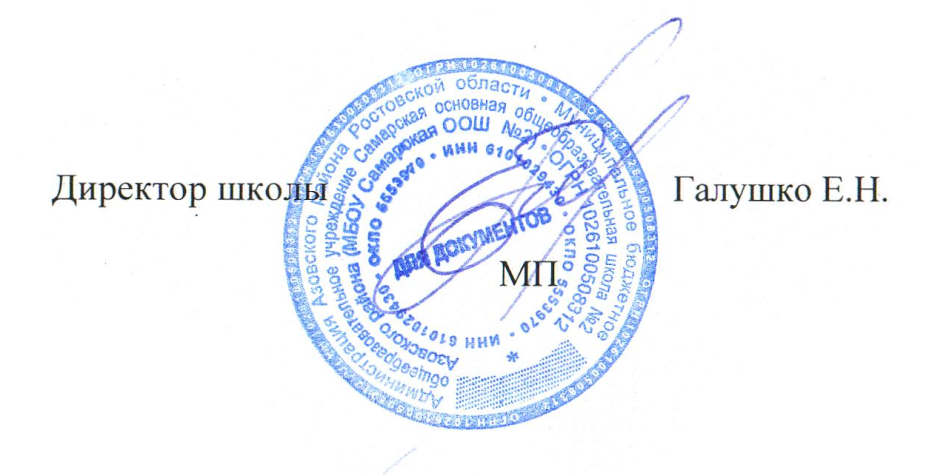 Наименование органаФункцииДиректор- Контролирует работу и обеспечивает эффективное взаимодействие структурных подразделений организации, - утверждает штатное расписание отчетные документы организации осуществляет общее руководство ШколойУправляющий советРассматривает вопросы:-развития образовательной организации -финансово-хозяйственной деятельности -материально-технического обеспеченияПедагогический советОсуществляет текущее руководство образовательной деятельностью Школы, в том числе рассматривает вопросы: -развития образовательных услуг -регламентации образовательных отношений - материально-технического обеспечения образовательного процесса-аттестации, повышения квалификации педагогических работниковОбщее собрание работниковРеализует право работников участвовать в управлении образовательной организацией, в том числе:-участвовать в разработке и принятии коллективного договора, Правил трудового распорядка, изменений и дополнений к ним -принимать локальные акты, которые регламентируют деятельность образовательной организации и связаны с правами и обязанностями работников- разрешать конфликтные ситуации между работниками и администрацией образовательной организации -вносить предложения по корректировке плана мероприятий организации, совершенствованию ее работы и развитию материальной базыНаправление воспитательной работыЗадачи работы по данному направлениюГражданско-патриотическое воспитаниеПонимание основ Я – Гражданин, Я –Патриот;Осознание ответственности за коллектив, за село, в котором  проживаем, за Родину;Знание основ правовой культуры, гражданской позиции, умение   самоопределиться.Духовно-нравственноевоспитаниеРазвитие чувства прекрасного, любовь, понимание и интерес к культуре;Развитие творческих способностей, фантазии, вкуса;Создание условий для их реализации.Учебно-познавательноеФормирование положительное отношение к учебе;Повышение престижа знаний и образования;Создание условий для интеллектуального развития;Развитие любознательности, мыслительной   деятельности, расширение кругозора.Экологическое воспитаниеИзучение учащимися природы и истории родного края;Формирование правильного отношения к окружающей среде;Организация работы по совершенствованию туристских навыков;Содействие в проведении исследовательской работы учащихся;Проведение природоохранных акций.Физкультурно-оздоровительное воспитаниеФормирование у учащихся культуру сохранения и совершенствования собственного здоровья;Популяризация занятий физической культурой и спортом;Пропаганда здорового образа жизни.Трудовое воспитаниеВоспитание у детей потребности ответственно трудиться для себя и общества;Знакомство ребят с основными видами трудовой деятельности;Способствование созданию условий для труда;Подготовка воспитанников к самообслуживанию и к самостоятельной жизни.Художественно – эстетическаявоспитаниеРазвитие творчества учащихся, их смекалки, а также их  интересов в различных областях познания.Работа с родителямиСоздание единой воспитывающей среды, в которой развивается личность ребенка;Приобщение родителей к целенаправленному процессу, воспитательной работы образовательного учреждения;Включение родителей в разнообразные сферы жизнедеятельностиобразовательного учреждения;Повышение психолого–педагогической культуры родителей.Работа ДОО «СВД»Развивать у учащихся качества: активность, ответственность, самостоятельность, инициатива;Развитие самоуправление в школе и в классе;Организация учебы актива классов.Работа с педагогами ДОСохранение традиционно работающих кружков;Контроль за работой кружков;Увеличение сети кружков.Методическая работаИзучение и обобщение опыта работы классных руководителей;Оказание методической помощи классным руководителям в работе с классом.Контроль за воспитательным процессомСоблюдение подотчетности всех частей воспитательного процесса.Выявление недостатков в воспитательной работе и работа над их устранением.КлассФ.И.  обучаемогоФ.И.О. учителяКонкурс, олимпиадаРейтинг8Долгова ЮлияНовак Елена ВасильевнДвижение «Сделаем вместе» Всероссийский конкурс «Лидер» акция «Наши герои», акция «Вода и здоровье»Победитель8Долгова Юлия Панченко Анна ВикторовнаМеждународная интернет-олимпиада по физике 8 клпобедитель7Сытник НикитаПанченко Анна ВикторовнаМеждународная интернет-олимпиада по физике 7 клпризер8Гриненко ЕвгенийПанченко Анна ВикторовнаМеждународная интернет-олимпиада по физике 8 клпобедитель8Стукалова АлександраНовак Елена ВасильевнДвижение «Сделаем вместе» Всероссийский конкурс «Лидер» акция «Наши герои», акция «Вода и здоровье»победитель8Стукалова АлександраПанченко Анна ВикторовнаВсероссийский конкурс «Физика»призер8Черных РусланПанченко Анна ВикторовнаВсероссийская онлайн олимпиада «Про интернет»победитель7Чебатарева КристинаШевченко Вячеслав СергеевичМеждународная интернет- олимпиада по физкультурепобедитель9Хамагой ДмитрийШевченко Вячеслав СергеевичМеждународная интернет- олимпиада по ОБЖпобедитель9Кравченко АнастасияКулиниченко Светлана АлександровнаМеждународная интернет- олимпиада по биологии «Тайны живого мирапризер2Орлова София Абрамова Елена АнатольевнаМеждународная интернет-олимпиада по математике для 2 классаПобедитель2Куделин Артём ЭдвардовичАбрамова Елена АнатольевнаМеждународная интернет-олимпиада «Семь чудес света»Победитель2Федотова Полина Абрамова Елена АнатольевнаМеждународная интернет-олимпиада по русскому языку для 2 классаПобедитель8Ибрагимов Салижан Макаренко Светлана АнатольевнаМеждународный конкурс по математике «Поверь в себя»победитель8Долгова Юлия Макаренко Светлана АнатольевнаМеждународный конкурс по математике «Поверь в себя»призер6Головчанская Екатерина АнатольевнаМакаренко Светлана АнатольевнаМеждународная интернет олимпиада по математике для 7 классапобедитель9Кравченко Анастасия НиколаевнаАксененко Наталья АлексеевнаМеждународная интернет олимпиада по математике «Математика вокруг нас»призер5Долгова Дарья АлександровнаАксененко Наталья АлексеевнаМеждународная интернет олимпиада по математике для 6 классапобедитель9Чупров ДанилАксененко Наталья АлексеевнаМеждународная интернет олимпиада по математике «Великие математики»призер8Черных Руслан СергеевичШевченко Вячеслав СергеевичМеждународная интернет олимпиада по физкультуре «Физкульт-Ура!»призер3Айвазян Анна ДенисовнаКоцубинская Нина АлександровнаМеждународный игровой конкурс по естествознаниюпризёр3Верхунова Наталья СергеевнаКоцубинская Нина АлександровнаМеждународный игровой конкурс по естествознаниюпобедитель3Верхунова Наталья СергеевнаКоцубинская Нина АлександровнаМеждународный конкурс по математике «Поверь в себя»призёр3Мигунов Вячеслав ВалерьевичКоцубинская Нина АлександровнаМеждународный игровой конкурс по естествознаниюпризёр3Мигунов Вячеслав ВалерьевичКоцубинская Нина АлександровнаМеждународная интернет олимпиада по математике для 2 классапобедитель3Мигунов Вячеслав ВалерьевичКоцубинская Нина АлександровнаМеждународный конкурс по математике «Поверь в себя»призёр3Мигунов Вячеслав ВалерьевичКоцубинская Нина АлександровнаОлимпиада «Весна 2018» проекта «Инфоурок» по окружающему мирупризёр3Джамалова КамиллаЖахонгировнаКоцубинская Нина АлександровнаМеждународный конкурс по математике «Поверь в себя»победитель3Черных Полина СергеевнаКоцубинская Нина АлександровнаМеждународная интернет олимпиада по математике для 3 классапризёр3Кулажина Надежда ЛеоновнаКоцубинская Нина АлександровнаИгра- конкурс «Русский медвежонок- языкознание для всех» среди учащихся 3 классовпобедитель3Кулажина Надежда ЛеоновнаКоцубинская Нина АлександровнаМеждународная интернет олимпиада по математике для 3 классапризёр3Кулажина Надежда ЛеоновнаКоцубинская Нина АлександровнаМеждународный конкурс по математике «Поверь в себя»победитель3Лысенко Илия СергеевичКоцубинская Нина АлександровнаМеждународная интернет олимпиада по математике для 3 классапризёр4Кулажина Надежда ЛеоновнаНовак Елена ВасильевнаМеждународный дистанционный конкурс по английскому языку «Олимпус 2018- Осенняя сессия»победитель4Лисохмарова Дарья ДмитриевнаНовак Елена ВасильевнаМеждународный дистанционный конкурс по английскому языку «Олимпус 2018- Осенняя сессия»призёр4Кулажина Надежда ЛеоновнаКоцубинская Нина АлександровнаМеждународный дистанционный конкурс по русскому языку и литературе «Олимпус 2018- Осенняя сессия»призёр4Кулажина Надежда ЛеоновнаКоцубинская Нина АлександровнаМеждународный дистанционный конкурс по биологии и окружающему миру «Олимпус 2018- Осенняя сессия»призёр4Мигунов Вячеслав ВалерьевичКоцубинская Нина АлександровнаМеждународный дистанционный конкурс по биологии и окружающему миру «Олимпус 2018- Осенняя сессия»призёр4Мигунов Вячеслав ВалерьевичНовак Елена ВасильевнаМеждународный дистанционный конкурс по английскому языку «Олимпус 2018- Осенняя сессия»призер4Ревякин Александр СердаровичНовак Елена ВасильевнаМеждународный дистанционный конкурс по английскому языку «Олимпус 2018- Осенняя сессия»победитель6Шулика Виктор Новак Елена ВасильевнаМеждународный игровой конкурс по английскому языку «Британский бульдог»победитель 8Долгова Юлия ЮрьевнаНовак Елена ВасильевнаМеждународный конкурс «Старт» по химии призер8Стукалова Александра СергеевнаНовак Елена ВасильевнаМеждународный конкурс «Старт» по химии призер9Кравченко Анастасия НиколаевнаНовак Елена ВасильевнаМеждународный конкурс «Старт» по химиипобедитель  классе4Арефина Ульяна АлександровнаТуркеева Лариса КонстантиновнаМеждународный конкурс «Старт» по литературному чтению в 4 классепризёр4Ревишвили Екатерина ВладимировнаТуркеева Лариса КонстантиновнаМеждународный конкурс «Старт» по русскому языку в 4 классепобедитель4Марченко Артём ОлеговичТуркеева Лариса КонстантиновнаМеждународный конкурс «Старт» по литературному чтению в 4 классепобедитель4Марченко Артём ОлеговичТуркеева Лариса КонстантиновнаМеждународный конкурс «Старт» по русскому языку в 4 классепризёр4Марченко Артём ОлеговичТуркеева Лариса КонстантиновнаМеждународная интернет-олимпиада по математике «Математика вокруг нас»  пед. Портал «Солнечный свет»победитель4Марченко Артём ОлеговичТуркеева Лариса КонстантиновнаМеждународная олимпиада проекта Компеду по окружающему миру в 4 классепризёр4Арефина Ульяна АлександровнаТуркеева Лариса КонстантиновнаМеждународный конкурс «Старт» по русскому языку в 4 классепобедитель4Арефина Ульяна АлександровнаТуркеева Лариса КонстантиновнаМеждународная интернет-олимпиада по математике «Математика вокруг нас»  пед. Портал «Солнечный свет»победитель4Тамазина Дарья ИгоревнаТуркеева Лариса КонстантиновнаМеждународная олимпиада проекта Компеду по окружающему миру в 4 классепризёр2016 -2017 учебный год 20162016 -2017 учебный год 20162017 - 2018 учебный год20172017 - 2018 учебный год2017Успеваемость, %Качество, %Успеваемость, %Качество, %1 ступень1003210031,22 ступень10018,210015,6По школе10050,210046,4№ п/пПараметры статистикНа 01.09.201601.09.201701.09.20181Количество детей на начало учебного года114100981Начальная школа5041421Основная школа6459562Количество учащихся оставленных на повторное обучение0002Начальная школа0002Основная школа0003Не получили аттестат0003Основное общее образование0004Окончили школу с аттестатом особого образца0004Основное общее образование1314141 ступень2 ступеньВсего по школеОкончили учебный год на «5»055Окончили учебный год на «4» и «5»11819С одной « 3»257КлассФ.И.О.учителяПредмет/выполнялиработу«5»«4»«3»«2»%качестваУспевае мостьв %4Скоумаль И.Ю.Математика6-6146924Скоумаль И.Ю.Русский язык338-431004Скоумаль И.Ю.Окружающий мир275-641005Аксененко Н.А.Математика164158925Жукова Е.А.Русский язык345-581005Мигунова В.А.История9-4164925КулиниченкоС.А.Биология472-85100КлассФ.И.О. учителяПредмет«5»«4»«3»«2»% качестваУспеваемость в %2Абрамова Е.А.РусскийЯзык (9 чел)432-781005Жукова  Е.А.РусскийЯзык (9 чел)135-45100№ п/пПредметШкольный этапШкольный этапШкольный этап№ п/пПредметКол-во участниковКол-во победителейКол-во призеров1Английский язык13002Астрономия0003Биология11004География13005Информатика5006История16007Литература9008Математика12009Искусство МХК00010Испанский язык00011Немецкий язык00012Обществознание160013Основы безопасности жизнедеятельности171014Право110015Русский язык140016Технология200017Физика90018Физическая культура152019Французский язык00020Химия70021Экология80022Экономика000ИТОГО:ИТОГО:19630ИТОГО (количество физических лиц):ИТОГО (количество физических лиц):4030НаименованиеООКодООКол-во обучающихся 9-х классовИз нихИз нихИз нихИз нихИз нихИз нихИз нихАттестат с отличиемНаименованиеООКодООКол-во обучающихся 9-х классовДопущены к ГИАНе допущены к ГИАуспешнопрошли ГИА в форме ГВЭуспешнопрошли ГИА в форме ОГЭНе прошли ГИА в форме ОГЭ Не прошли ГИА в форме ОГЭ Не прошли ГИА в форме ОГЭ Аттестат с отличиемНаименованиеООКодООКол-во обучающихся 9-х классовДопущены к ГИАНе допущены к ГИАуспешнопрошли ГИА в форме ГВЭуспешнопрошли ГИА в форме ОГЭСдача ГИА в сентябре 2017Оставлены на 2-й годПолучилисправкуАттестат с отличиемМБОУ Самарская ООШ № 22458141403110000ПредметКоличествовыпускников«5»«4»«3»«2»СреднийбаллКачествоРусский язык11128-22,5100Математика11155-14,5100Биология11-29-20,7100География1126321,6100Учебный годКол-во выпускников, сдавших экзаменПолучили отметкиПолучили отметкиПолучили отметкиПолучили отметкиПолучили отметкиПолучили отметкиПолучили отметкиПолучили отметкиУчебный годКол-во выпускников, сдавших экзамен«5»«5»«4»«4»«3»«3»«2»«2»Учебный годКол-во выпускников, сдавших экзаменкол-во% от числа сдававшихкол-во% от числа сдававшихкол-во% от числа сдававшихкол-во% от числа сдававших2015-161200%433%867%--2016 - 1711327,3%-0%872,7%--2017-181119 %218 %873 %--Учебный годКол-во выпускников, сдавших экзаменПолучили отметкиПолучили отметкиПолучили отметкиПолучили отметкиПолучили отметкиПолучили отметкиПолучили отметкиПолучили отметкиПолучили отметкиПолучили отметкиПолучили отметкиПолучили отметкиУчебный годКол-во выпускников, сдавших экзамен«5»«5»«5»«4»«4»«4»«3»«3»«3»«2»«2»«2»Учебный годКол-во выпускников, сдавших экзаменкол-во% от числа сдававшихкол-вокол-во% от числа сдававшихкол-вокол-во% от числа сдававшихкол-вокол-во% от числа сдававших2015-1612-0%4433%8867%---2016-1711-0%6655%5545%---2017-181119%5545,55545,5---Наименование профессиональной образовательной организации201620172018ВсегоВсего выпускников1313144010 класс03/27.32/14,35Среднеепрофессиональное образование13/ 100%10/72,712/85,735№ п/пПараметры%1комфортность пребывания в школе100,02санитарно-гигиенические условия в школе100,03обеспеченность учебных кабинетов наглядными пособиями и учебным оборудованием97,54обеспеченность школы техническими средствами обучения100,05доступ к ресурсам сети Интернет88,66медицинское обслуживание71,87организация питания97,58благоустройство школьной территории100,09организация охраны и соблюдение безопасности пребывания ребенка в школе85,010полнота, доступность и актуальность информации о деятельности школы на официальном сайте97,311полнота и своевременность информации о деятельности школы на родительских собраниях100,0Фамилия, имя, отчествоучителяНаградыУченая степень или ученое званиеДополнительная профессиональная подготовка (курсы, переподготовка), (предмет, ФГОС, год)Галушко Елена НиколаевнаГрамота РОО-2008,2013,2015 г.г.Благод. письмо МОРО-2014г.ИУБиП «Менеджмент в образовании» 600 часов,2016г. ИУБиП курсы повышения квалификации ФЗ-44,144 часа, 2017г. Сертификат «Обучение детей с ограниченными возможностями здоровья в условиях реализации ФГОС. Инклюзия и интеграция» 70 часов, 2017г. Сертификат «Обучение педагогических работников основам оказания первой медицинской помощи» 32 часа, 2017г. ИПК и ПРО по программе дополнительного профессионального образования «Педагогика и психология», по проблеме: Психологические технологии работы с семьей в образовательном учреждении, 36 часов, 2017г.ООО «Учитель-Инфо» «Инклюзивное образование для детей с ОВЗ в рамках реализации ФГОС» 2018, 108 час.ООО «Учитель-Инфо» по теме «Проблемное обучение на уроках в истории и обществознания в условиях реализации ФГОС. Внедрение ИКТ в образовательный процесс», 108 часов; 2018 г.Панченко Анна ВикторовнаГрамота РОО-2010,2013,2014, 2015, 2017г.г.Грамота Главы Азовского р-на – 2012гБлагод. письмо МОРО-2015г.   ИПК и ПРО Педагогическое сопровождение компетентностного развития молодых педагогов в условиях реализации ФГОС в контексте профессионального стандарта  «Педагог», 2017 г, 72 часаИПК и ПРО Педагогическое сопровождение компетентностного развития молодых педагогов в условиях реализации ФГОС в контексте профессионального стандарта  «Педагог», 2017 г, 72 часа 2016, ИУБиП «Менеджмент в образовании» 600 часов.  Сертификат «Обучение детей с ограниченными возможностями здоровья в условиях реализации ФГОС. Инклюзия и интеграция» 70 часов, 2017г.  Сертификат «Обучение педагогических работников основам оказания первой медицинской помощи» 32 часа, 2017г.ООО «Учитель-Инфо» «Проблемное обучение на уроках физики в условиях реализации ФГОС. Внедрение ИКТ в образовательный процесс».2018, 108 чООО «Учитель-Инфо» «Проблемное обучение на уроках информатики в условиях реализации ФГОС. Внедрение ИКТ в образовательный процесс».2018, 108 час.ООО «Учитель-Инфо» «Инклюзивное образование для детей с ОВЗ в рамках реализации ФГОС» 2018, 108 час.Коцубинская Нина АлександровнаГрамота РОО-2009,2012,2014, 2017г.гСертификат «Обучение детей с ограниченными возможностями здоровья в условиях реализации ФГОС. Инклюзия и интеграция» 70 часов, 2017г. ИПК и ПРО по программе дополнительного профессионального образования «Педагогика и психология», по проблеме: Психологические технологии работы с семьей в образовательном учреждении, 36 часов, 2017г. ИПК и ПРО по программе дополнительного профессионального образования «Педагогика и психология», по проблеме: Моделирование развития коммуникативной компетентности обучающихся в поликультурной среде: условия и механизмы, 72 часа, 2017г.  Сертификат «Обучение педагогических работников основам оказания первой медицинской помощи» 32 часа, 2017г.ООО «Учитель-Инфо» «Инклюзивное образование для детей с ОВЗ в рамках реализации ФГОС» 2018, 108 час.ООО «Учитель-Инфо» по теме «Проблемное обучение на уроках в начальной школе в условиях реализации ФГОС. Внедрение ИКТ в образовательный процесс», 108 часов; 2018 г.ИПК и ПРО по программе дополнительного профессионального образования «Инновационная практика обучения русскому языку и литературе в поликультурном пространстве», 72 ч., 2018Жукова Елена АлександровнаИПК и ПРО Педагогическое сопровождение компетентностного развития молодых педагогов в условиях реализации ФГОС в контексте профессионального стандарта  «Педагог», 2017 г, 72 часаОбучается на курсах В ИПК и ПРО по программе русский язык и литература.  Сертификат «Обучение детей с ограничеными возможностями здоровья в условиях реализации ФГОС. Инклюзия и интеграция» 70 часов, 2017г. Сертификат «Обучение педагогических работников основам оказания первой медицинской помощи» 32 часа, 2017г.ООО «Учитель-Инфо» «Инклюзивное образование для детей с ОВЗ в рамках реализации ФГОС» 2018, 108 час.ИПК и ПРО по программе дополнительного профессионального образования «Инновационная практика обучения русскому языку и литературе в поликультурном пространстве», 72 ч., 2018Аксененко Наталья АлексеевнаГрамота РОО-2009,2012,2014, 2015, 2017г.г.Благод. письмо МОРО-2018г.ИПК и ПРО Педагогическое сопровождение компетентностного развития молодых педагогов в условиях реализации ФГОС в контексте профессионального стандарта  «Педагог», 2017 г, 72 часа  ИУБиП «Психология», 600 часов; 2017г. ИУБиП «Педагогическое образование: учитель географии», 600 часов, 2016 .Сертификат «Обучение детей с ограниченными возможностями здоровья в условиях реализации ФГОС. Инклюзия и интеграция» 70 часов, 2017г. Сертификат «Обучение педагогических работников основам оказания первой медицинской помощи» 32 часа, 2017г. ООО «Учитель-Инфо» Проблемное обучение на уроках математики в условиях реализации ФГОС. Внедрение ИКТ в образовательный процесс, 108 часов; 2018гООО «Учитель-Инфо» «Инклюзивное образование для детей с ОВЗ в рамках реализации ФГОС», 144 часа, 2018г..Макаренко Светлана АнатольевнаГрамота РОО-2015, 2017г.ИПК и ПРО Педагогическое сопровождение компетентностного развития молодых педагогов в условиях реализации ФГОС в контексте профессионального стандарта  «Педагог», 2017 г, 72 часа.  Сертификат «Обучение детей с ограниченными возможностями здоровья в условиях реализации ФГОС. Инклюзия и интеграция» 70 часов, 2017г. Сертификат «Обучение педагогических работников основам оказания первой медицинской помощи» 32 часа, 2017г.ИУБиП «Педагогическое образование. Теория и методика преподавания предметов образовательной области «Искусство»» 600 часов, 2017г.ООО «Учитель-Инфо» по теме «Инклюзивное образование для детей с ОВЗ в рамках реализации ФГОС», 144 часа; 2018 гООО «Учитель-Инфо» по теме «Проблемное обучение на уроках математики в условиях реализации ФГОС. Внедрение ИКТ в образовательный процесс», 108 часов; 2018 г.Новак Елена ВасильевнаГрамота РОО-2006,2012,2014г.г.Грамота МОРО – 2010 гИнститут новых технологий в образовании, 2015 учитель иностранного языка , 510 часов  ПП –V № 000631Южный федеральный университетМагистратура направление пед. образование, химический факультет, 2016, № 38/8.  Сертификат «Обучение детей с ограниченными возможностями здоровья в условиях реализации ФГОС. Инклюзия и интеграция» 70 часов, 2017г. Сертификат «Обучение педагогических работников основам оказания первой медицинской помощи» 32 часа, 2017г.ООО «Учитель-Инфо» «Инклюзивное образование для детей с ОВЗ в рамках реализации ФГОС» 2018, 108 час.ООО «Учитель-Инфо» по теме «Проблемное обучение на уроках английского языка в условиях реализации ФГОС. Внедрение ИКТ в образовательный процесс», 108 часов; 2018 г.Кулиниченко Светлана АлександровнаГрамота РОО-2015г.ИПК и ПРО Педагогическое сопровождение компетентностного развития молодых педагогов в условиях реализации ФГОС в контексте профессионального стандарта  «Педагог», 2017 г, 72 часа.  Сертификат «Обучение детей с ограниченными возможностями здоровья в условиях реализации ФГОС. Инклюзия и интеграция» 70 часов, 2017г. Сертификат «Обучение педагогических работников основам оказания первой медицинской помощи» 32 часа, 2017г.ООО «Учитель-Инфо» «Инклюзивное образование для детей с ОВЗ в рамках реализации ФГОС» 2018, 108 час.ООО «Учитель-Инфо» по теме «Проблемное обучение на уроках биологии в условиях реализации ФГОС. Внедрение ИКТ в образовательный процесс», 108 часов; 2018 г.Шевченко Вячеслав СергеевичГрамота РОО-2011, 2014, 2015г.г.Грамота Администрации Азовского р-на - 2016Южный федеральный университет, 2015 г, 1008 ч преподаватель Физической культуры и спорта 704.02-14/2015-86.  ИУБиП «Педагогическое образование: учитель технологии и предпринимательства» 600 часов, 2016г. Сертификат «Обучение детей с ограниченными возможностями здоровья в условиях реализации ФГОС. Инклюзия и интеграция» 70 часов, 2017г. Сертификат «Обучение педагогических работников основам оказания первой медицинской помощи» 32 часа, 2017г.ООО «Учитель-Инфо» «Инклюзивное образование для детей с ОВЗ в рамках реализации ФГОС» 2018, 108 час.ООО «Учитель-Инфо» по теме «Преподавание физической культуры условиях реализации ФГОС. Внедрение ИКТ в образовательный процесс», 108 часов; 2018 г.Мигунова Валентина АндреевнаГрамота РОО-2011,2014 г.г.Центр современных образовательных технологий и систем, на тему «Инновационные технологии работы со школьниками в условиях реализации ФГОС в деятельности педагога-библиотекаря» 108 часов, 2016г. Сертификат «Обучение детей с ограниченными возможностями здоровья в условиях реализации ФГОС. Инклюзия и интеграция» 70 часов, 2017г. Сертификат «Обучение педагогических работников основам оказания первой медицинской помощи» 32 часа, 2017г.ООО «Учитель-Инфо» «Инклюзивное образование для детей с ОВЗ в рамках реализации ФГОС» 2018, 108 час.ООО «Учитель-Инфо» по теме «Методика преподавания основ религиозной культуры и светской этики условиях реализации ФГОС.», 108 часов; 2018 г. ООО «Учитель-Инфо» по теме «Проблемное обучение на уроках истории в условиях реализации ФГОС. Внедрение ИКТ в образовательный процесс», 108 часов; 2018 г.Туркеева Лариса КонстантиновнаГрамота РОО-2010,2013,2014 г.г.Сертификат «Обучение детей с ограниченными возможностями здоровья в условиях реализации ФГОС. Инклюзия и интеграция» 70 часов, 2017г. Сертификат «Обучение педагогических работников основам оказания первой медицинской помощи» 32 часа, 2017г.  ИПК и ПРО по программе дополнительного профессионального образования «Педагогика и психология», по проблеме: Моделирование развития коммуникативной компетентности обучающихся в поликультурной среде: условия и механизмы, 72 часа, 2017г.  Ростовский институт защиты предпринимателя по программе «Подготовка организаторов в аудитории пункта проведения экзамена при проведении государственной итоговой аттестации по образовательным программам основного общего образования», 18 часов, 2017г.ООО «Учитель-Инфо» «Инклюзивное образование для детей с ОВЗ в рамках реализации ФГОС» 2018, 108 час.ООО «Учитель-Инфо» по теме «Проблемное обучение на уроках в начальной школе в условиях реализации ФГОС. Внедрение ИКТ в образовательный процесс», 108 часов; 2018 г.Абрамова Елена АнатольевнаГрамота РОО-2010,2013,2015г.Сертификат «Обучение детей с ограниченными возможностями здоровья в условиях реализации ФГОС. Инклюзия и интеграция» 70 часов, 2017г. Сертификат «Обучение педагогических работников основам оказания первой медицинской помощи» 32 часа, 2017г. ИПК и ПРО по программе дополнительного профессионального образования «Педагогика и психология», по проблеме: Моделирование развития коммуникативной компетентности обучающихся в поликультурной среде: условия и механизмы, 72 часа, 2017г.  Ростовский институт защиты предпринимателя по программе «Подготовка организаторов в аудитории пункта проведения экзамена при проведении государственной итоговой аттестации по образовательным программам основного общего образования», 18 часов, 2017г.ООО «Учитель-Инфо» «Инклюзивное образование для детей с ОВЗ в рамках реализации ФГОС» 2018, 108 час.ООО «Учитель-Инфо» по теме «Проблемное обучение на уроках в начальной школе в условиях реализации ФГОС. Внедрение ИКТ в образовательный процесс», 108 часов; 2018 г.Карпун Людмила Васильевна«ИПК и ПРО» по программе русский язык и литература                           2016 г. 144 часа. Сертификат «Обучение детей с ограниченными возможностями здоровья в условиях реализации ФГОС. Инклюзия и интеграция» 70 часов, 2017г. Сертификат «Обучение педагогических работников основам оказания первой медицинской помощи» 32 часа, 2017г.ООО «Учитель-Инфо» «Инклюзивное образование для детей с ОВЗ в рамках реализации ФГОС» 2018, 108 час.ООО «Учитель-Инфо» по теме «Проблемное обучение на уроках русского языка и литературы в условиях реализации ФГОС. Внедрение ИКТ в образовательный процесс», 108 часов; 2018 г.Скоумаль Ирина ЮрьевнаГрамота РОО-2005,2012,2014,г.гСертификат «Обучение детей с ограниченными возможностями здоровья в условиях реализации ФГОС. Инклюзия и интеграция» 70 часов, 2017г. Сертификат «Обучение педагогических работников основам оказания первой медицинской помощи» 32 часа, 2017г. ИПК и ПРО по программе дополнительного профессионального образования «Педагогика и психология», по проблеме: Моделирование развития коммуникативной компетентности обучающихся в поликультурной среде: условия и механизмы, 72 часа, 2017г.  ООО «Учитель-Инфо» «Инклюзивное образование для детей с ОВЗ в рамках реализации ФГОС» 2018, 108 часООО «Учитель-Инфо» по теме «Проблемное обучение на уроках в начальной школе в условиях реализации ФГОС. Внедрение ИКТ в образовательный процесс», 108 часов; 2018 г.Урубкина Виктория ВасильевнаСертификат «Обучение детей с ограниченными возможностями здоровья в условиях реализации ФГОС. Инклюзия и интеграция» 70 часов, 2017г. Сертификат «Обучение педагогических работников основам оказания первой медицинской помощи» 32 часа, 2017г.ООО «Учитель-Инфо» «Инклюзивное образование для детей с ОВЗ в рамках реализации ФГОС» 2018, 108 час.ООО «Учитель-Инфо» по теме «Проблемное обучение на уроках музыки в условиях реализации ФГОС. Внедрение ИКТ в образовательный процесс», 108 часов; 2018 г.Перепелкина Галина ВасильевнаГрамота РОО-2018гООО «Учитель-Инфо» «Инклюзивное образование для детей с ОВЗ в рамках реализации ФГОС» 2018, 108 час.ООО «Учитель-Инфо» по теме «Преподавание физической культуры условиях реализации ФГОС. Внедрение ИКТ в образовательный процесс», 108 часов; 2018 г.Показатели Показатели ОУОбеспеченность учащихся учебной литературой (%) 100Количество компьютеров, применяемых в учебном процессе23Наличие библиотеки/информационно-библиотечного центра ДаНаличие медиатеки ДаВозможность пользования сетью Интернет учащимися ДаКол-во компьютеров, применяемых в управлении2Возможность пользования сетью Интернет педагогами ДаНаличие сайта ДаНаличие электронных журналов и дневниковДаПомещение, объектПомещение, объектОсновное оборудованиеучебные кабинетыучебные кабинетыКабинет информатики и физикиКомпьютеры – 9 шт.МФУ – 2 шт.Принтеры – 2 шт.Проектор – 1 шт.Интерактивная доска – 1Библиотечный фонд, Печатные пособия, Цифровые образовательные ресурсы. Технические средства обучения. Документ-камера, учебно-наглядное оборудование для кабинета физики, оборудование для проведения лабораторных, практических и демонстрационных работ; портреты физиков; медиатекаучебные кабинетыКабинет истории и  географииНоутбук – 1 штЭкран – 1штПроектор – 1 штИсториянаглядные пособия: таблицы, карты. Компьютерные программы, ЦОР иЭОР, интерактивная карта , Учебно-наглядное  пособие для кабинета истории и обществознания «Россия в 1855 - 1917 гг» Учебно-наглядное пособие для кабинета истории и обществознаиия «Система государственной власти в Российской Федерации» Учебно-наглядное пособие для кабинета истории и обществознаиия «Периоды истории» Учебно-наглядное пособие для кабинета истории и обществознания  «Символика Российской Федерации». Учебно-наглядное пособие для кабинета истории и обществознания «Административная карта Российской Федерации» Учебно-наглядное пособие для кабинета истории и обществознания «Полководцы Великой Отечественной войны» Учебно-наглядное пособие для кабинета истории и обществознания «Полководцы России» Учебно-наглядное пособие для кабинета истории и обществознания «Россия, СССР в 1917 - 1945 гг.Учебно-наглядное пособив для кабинета истории и обществознания «Формирование Русского централизованного государства в XVI - начале XVIII веках». Учебно-наглядное пособие для кабинета истории и обществознания «Правление дома Романовы»Учебно-наглядное пособие для кабинета истории и обществознания «Становление Московского государства » Учебно-наглядное пособие  для кабинета  истории и обществознания «древняя Русь в IX-XIII векахНаглядная история – электронное пособие, диск по Истории Древнего мираНаглядная история. Электронное пособие по Новейшей историиНаглядная история – электронное пособие, диск по истории РоссииКомпакт-диски Компакт-диски "Великая отечественная война 1941-1945гг"Видео уроки по истории средних веков  6 классВидео уроки по истории России, 6 классВидео уроки по истории Нового Времени, 7 классВидео уроки по истории Нового Времени, 8 классВидео уроки по истории России, 8 классВидео уроки по Видео уроки по истории России, 9 классГеография Учебное электронное издание. География 6-10 классы.Учебное электронное издание. География. Наш дом – Земля. Материки. Океаны. Народы. Страны. 7 класс Учебное электронное пособие.  Энциклопедия Кирилл и Мефодия. 6-10 классыСD «Уроки географии.6 класс» DVD «История географических открытий»DVD «Земля. Климат» DVD «Как устроен океан»DVD «Природные зоны мира»Библиотека электронных наглядных пособий по курсам географии.География: 8 класс, «1С».География: 9 класс, «1С»Дидактический и раздаточный материал: География 7-8 кл. («Учитель»).Уроки географии (Кирилла и Мефодия) – 8 ,9 класс.Таблицы:Геохронологическая таблицаСвязь рельефа Земли с движением литосферных плитСтороны горизонтаКарты:Карта мира. ФизическаяКарта мира. Политическая Карта России. Физическая Физическая карта полушарийРоссия. Агроклиматические ресурсыРоссия. Природные зоныПриродные зоны мираКарта Ростовской области Почвенная карта мираЕвразия. Физическая карта.Атласы:Атлас мираКомпас ученический РулеткаГлобусучебные кабинетыКабинет математики Ноутбук – 1 штЭкран – 1штПроектор – 1 штнаглядные пособия – таблицы: по математике 5-6 кл, по геометрии 7-9 кл, по алгебре 7-9 кл карты, набор геометрических инструментов и моделейГосударственная символика, компьютерные программы, ЦОР и ЭОР, компакт-диски  учебные кабинетыКабинет филологииНоутбук – 1 штЭкран – 1штПроектор – 1 штнаглядные пособия - Учебно-наглядное пособие для кабинета русского языка и литературы «Жанры литературы» Учебно-наглядное пособие для кабинета русского языка и литературы «Золотой век русской литературы» Учебно-наглядное пособие для кабинета русского языка и литературы «Изобразительно-выразительные средства Тропы» Учебно-наглядное пособие для кабинета русского языка и литературы «Основные направления русской литературы XVIII века» Учебно-наглядное пособие для кабинета русского языка и литературы «Портреты русских писателей» Учебно-наглядное пособие для кабинета русского языка и литературы «Роды литературы» Учебно-наглядное пособие для кабинета русского языка и литературы «Серебряный век русской литературы» Учебно-наглядное пособие для кабинета русского языка и литературы «Сюжет литературного произведения» компьютерные программы, ЦОР и ЭОРучебные кабинетыКабинет химии и биологииКабинет химии.ноутбук 1 шт. Экран – 1 шт., проектор 1 шт. Библиотечный фонд. Печатные пособия.  Цифровые образовательные ресурсы, Учебно-практическое и учебно-лабораторное оборудование. Приборы, наборы посуды и лабораторных принадлежностей для химического эксперимента. Специализированные приборы и аппараты. Комплекты для лабораторных опытов и практических занятий. Модели. Натуральные объекты коллекции. Реактивы ,стенды; наглядные пособия: Таблица демонстрационная «Периодическая система элементов Д.И.Менделеева» Таблица демонстрационная «Правила техники безопасности» учебные кабинетыКабинет ОБЖнаглядные пособия: таблицы,  компьютерные программы, ЦОР и ЭОР, ноутбук,экран, проектор,  компакт-дискипомещения для занятий учебно-исследовательской и проектной деятельностью, техническим творчеством (лаборатории, мастерские)Кабинет технологииБиблиотечный фонд, наглядные пособия : таблицы,  ЦОР и ЭОР, ноутбук, телевизор,экран, проектор,  швейные машинки, гладильная доска, Кухонный гарнитур,Электроплитка Тарелки Стаканы Ножи Вилки, ложкиКастрюли Сковородка Разделочные доски, микроволновая печь,Электрочайник, Инструкция по технике безопасностиТаблицы и схемыПомещения для занятий музыкой, хореографией, ИЗО (актовые, хореографические залы)Кабинет ИЗОНоутбук – 1 Интерактивная доска – 1Проектор – 1Мольберты – 5 штБиблиотечный фондЦОР и ЭОР, таблицы виды росписей, жанры изобразительного искусства, теплые и холодные цвета, колорит, дополнительные цвета, портреты художников, наглядно-дидактические пособияПомещения для занятий музыкой, хореографией, ИЗО (актовые, хореографические залы)Кабинет музыкиноутбук,экран , проектор,  Учебно-наглядное пособие для кабинета музыки -Портреты зарубежным композиторов-классиков» Музыкальный центр -1 штФортепиано – 1 штПомещения для занятий музыкой, хореографией, ИЗО (актовые, хореографические залы)Актовый залкомпьютер,экран , проектор, музыкальный центр, колонки, микшерский пульт, микрофоныИнформационно-библиотечные центры (библиотека, читальный зал, медиатека)Компьютер – 1 штПринтер – 1 шт, стеллажи для книгБрошюры и журналыНаучно-педагогическая иметодическая литературы. Цифровые и электронные образовательные ресурсыспортивные сооружения (комплексы, залы, бассейны, стадионы, спортивные площадки, тиры, оснащенные игровым, спортивным оборудованием и инвентарем), автогородкиСпортивный залГимнастическая скамейка – 1 шт., обруч – 10 шт., скалка – 22 шт., маты – 5 шт.,  Мяч резиновый 8 шт., стенка шведская - 3 шт., граната для метания – 20 шт., мячи -45 шт., секундомер - 1 шт., коврик гимнастический 1 шт., стол теннисный – 2 шт., баскетбольное кольцо - 2 шт., канат -1 шт., велотренажер – 1 шт., дорожка беговая - шт., скамья под штангу с грифом – 1 шт., тренажер -2 шт., сетка для волейбола -1 шт.спортивные сооружения (комплексы, залы, бассейны, стадионы, спортивные площадки, тиры, оснащенные игровым, спортивным оборудованием и инвентарем), автогородкиСпортивная площадкаФутбольные ворота - 2 шт., турник – 1 шт., волейбольная площадка - 1 шт.ПоказателиЕдиница измеренияОбразовательная деятельностьОбщая численность учащихся98человекЧисленность учащихся по образовательной программе начального общего образования41 человекЧисленность учащихся по образовательной программе основного общего образования57 человекЧисленность учащихся по образовательной программе среднего общего образования0Численность/удельный вес численности учащихся, успевающих на "4" и "5" по результатам промежуточной аттестации, в общей численности учащихся24 человек / 27%Средний балл государственной итоговой аттестации выпускников 9 класса по русскому языку22,5 баллаСредний балл государственной итоговой аттестации выпускников 9 класса по математике14,5 балловСредний балл единого государственного экзамена выпускников 11 класса по русскому языку0Средний балл единого государственного экзамена выпускников 11 класса по математике базового уровня0Численность/удельный вес численности выпускников 9 класса, получивших неудовлетворительные результаты на государственной итоговой аттестации по русскому языку, в общей численности выпускников 9 класса0 человек /0%Численность/удельный вес численности выпускников 9 класса, получивших неудовлетворительные результаты на государственной итоговой аттестации по математике, в общей численности выпускников 9 класса0 человек /0%Численность/удельный вес численности выпускников 11 класса, получивших результаты ниже установленного минимального количества баллов единого государственного экзамена по русскому языку, в общей численности выпускников 11 класса0Численность/удельный вес численности выпускников 11 класса, получивших результаты ниже установленного минимального количества баллов единого государственного экзамена по математике, в общей численности выпускников 11 класса0Численность/удельный вес численности выпускников 9 класса, не получивших аттестаты об основном общем образовании, в общей численности выпускников 9 класса0 человек /0%Численность/удельный вес численности выпускников 11 класса, не получивших аттестаты о среднем общем образовании, в общей численности выпускников 11 класса0Численность/удельный вес численности выпускников 9 класса, получивших аттестаты об основном общем образовании с отличием, в общей численности выпускников 9 класса0/0%Численность/удельный вес численности выпускников 11 класса, получивших аттестаты о среднем общем образовании с отличием, в общей численности выпускников 11 класса0Численность/удельный вес численности учащихся, принявших участие в различных олимпиадах, смотрах, конкурсах, в общей численности учащихся55человека /70,5%Численность/удельный вес численности учащихся - победителей и призеров олимпиад, смотров, конкурсов, в общей численности учащихся, в том числе:52 человек /53%Регионального уровня2 человек/2/%Федерального уровня33 человек/ 29%Международного уровня22 человек/ 19,2%Численность/удельный вес численности учащихся, получающих образование с углубленным изучением отдельных учебных предметов, в общей численности учащихся0 человек / 0%Численность/удельный вес численности учащихся, получающих образование в рамках профильного обучения, в общей численности учащихся0 человек/ 0%Численность/удельный вес численности обучающихся с применением дистанционных образовательных технологий, электронного обучения, в общей численности учащихся0 человек/ 0%Численность/удельный вес численности учащихся в рамках сетевой формы реализации образовательных программ, в общей численности учащихся0 человек/ 0%Общая численность педагогических работников, в том числе:16 человекЧисленность/удельный вес численности педагогических работников, имеющих высшее образование, в общей численности педагогических работников15человека/ 93,8%Численность/удельный вес численности педагогических работников, имеющих высшее образование педагогической направленности (профиля), в общей численности педагогических работников15человека/ 93,8%Численность/удельный вес численности педагогических работников, имеющих среднее профессиональное образование, в общей численности педагогических работников1 человек / 70,2%Численность/удельный вес численности педагогических работников, имеющих среднее профессиональное образование педагогической направленности (профиля), в общей численности педагогических работников1 человек / 7,2%Численность/удельный вес численности педагогических работников, которым по результатам аттестации присвоена квалификационная категория, в общей численности педагогических работников, в том числе:15 человек / 93,8 %Высшая3 человека/21,4%Первая12 человек/ 78,6%Численность/удельный вес численности педагогических работников в общей численности педагогических работников, педагогический стаж работы которых составляет:человек/%До 5 лет0 человек / 0%Свыше 30 лет5 человек/ 35,7%Численность/удельный вес численности педагогических работников в общей численности педагогических работников в возрасте до 30 лет1человека/ 7,1%Численность/удельный вес численности педагогических работников в общей численности педагогических работников в возрасте от 55 лет6 человека /42,8/%Численность/удельный вес численности педагогических и административно-хозяйственных работников, прошедших за последние 5 лет повышение квалификации/профессиональную переподготовку по профилю педагогической деятельности или иной осуществляемой в образовательной организации деятельности, в общей численности педагогических и административно-хозяйственных работников16 человек/ 100%Численность/удельный вес численности педагогических и административно-хозяйственных работников, прошедших повышение квалификации по применению в образовательном процессе федеральных государственных образовательных стандартов, в общей численности педагогических и административно-хозяйственных работников16 человек/ 100%ИнфраструктураКоличество компьютеров в расчете на одного учащегося3,92/4%Количество экземпляров учебной и учебно-методической литературы из общего количества единиц хранения библиотечного фонда, состоящих на учете, в расчете на одного учащегося13,7единицНаличие в образовательной организации системы электронного документооборотадаНаличие читального зала библиотеки, в том числе:С обеспечением возможности работы на стационарных компьютерах или использования переносных компьютеровнетС медиатекойдаОснащенного средствами сканирования и распознавания текстовдаС выходом в Интернет с компьютеров, расположенных в помещении библиотекидаС контролируемой распечаткой бумажных материаловдаЧисленность/удельный вес численности учащихся, которым обеспечена возможность пользоваться широкополосным Интернетом (не менее 2 Мб/с), в общей численности учащихся98человек/100%Общая площадь помещений, в которых осуществляется образовательная деятельность, в расчете на одного учащегося3,8 кв. м